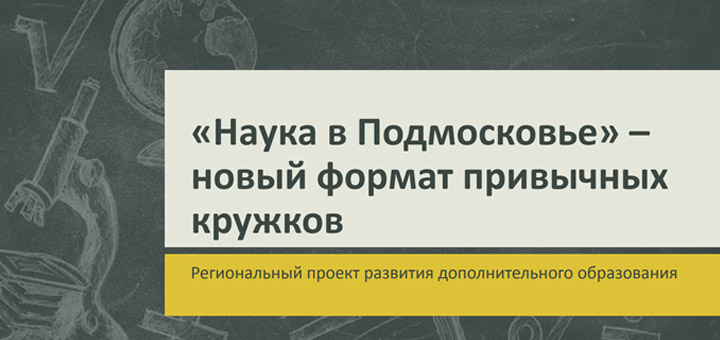 Руководитель кружка                                         «Юный конструктор»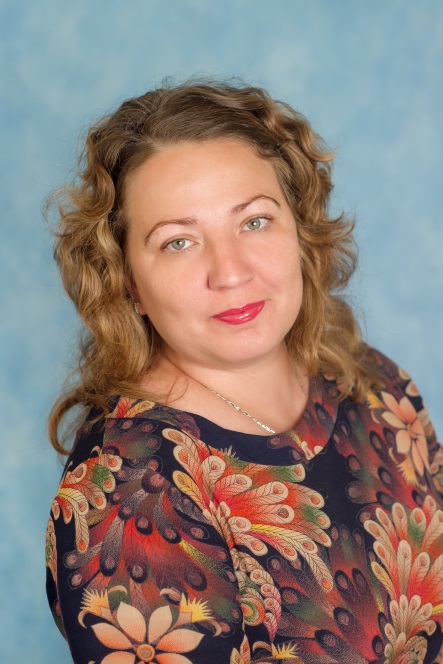 БУЛАХОВАОЛЬГА СЕРГЕЕВНАВоспитатель первой  квалификационной категорииПедагогический стаж работы -  11 летОбразование :- Профессиональное училище № 8, г. Сергиев- Посад, Московской области, портной 2 разряда, 1998г- СОЮЗ НП ВО «Институт международных  социально- гуманитарных связей»,г. Москва, «Дошкольная педагогика. Воспитатель дошкольной образовательной организации», 2016 г.Повышение квалификации: «Легоконструирование  и  робототехника как средство разностороннего развития ребенка дошкольного возраста в условиях реализации ФГОС ДОО», 2019г